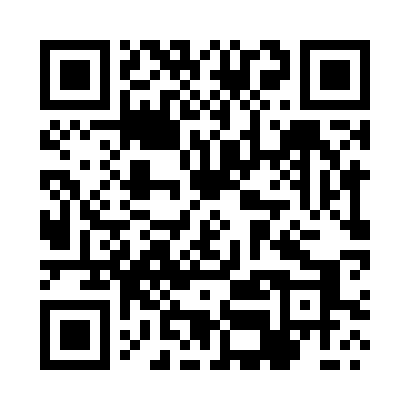 Prayer times for Kruszewo, PolandMon 1 Apr 2024 - Tue 30 Apr 2024High Latitude Method: Angle Based RulePrayer Calculation Method: Muslim World LeagueAsar Calculation Method: HanafiPrayer times provided by https://www.salahtimes.comDateDayFajrSunriseDhuhrAsrMaghribIsha1Mon3:586:0412:355:017:089:062Tue3:556:0112:355:037:109:093Wed3:515:5912:355:047:119:114Thu3:485:5712:345:057:139:145Fri3:455:5412:345:077:159:166Sat3:425:5212:345:087:179:197Sun3:395:4912:345:097:199:218Mon3:355:4712:335:117:219:249Tue3:325:4512:335:127:229:2710Wed3:295:4212:335:137:249:2911Thu3:255:4012:325:147:269:3212Fri3:225:3812:325:167:289:3513Sat3:185:3512:325:177:309:3814Sun3:155:3312:325:187:329:4015Mon3:115:3112:315:197:339:4316Tue3:085:2812:315:217:359:4617Wed3:045:2612:315:227:379:4918Thu3:015:2412:315:237:399:5219Fri2:575:2112:315:247:419:5520Sat2:535:1912:305:267:439:5921Sun2:495:1712:305:277:4410:0222Mon2:455:1512:305:287:4610:0523Tue2:415:1312:305:297:4810:0824Wed2:375:1012:305:307:5010:1225Thu2:335:0812:295:317:5210:1526Fri2:295:0612:295:337:5410:1927Sat2:255:0412:295:347:5510:2228Sun2:215:0212:295:357:5710:2629Mon2:175:0012:295:367:5910:3030Tue2:174:5812:295:378:0110:33